PielikumsGrāvīši, Alojas pagasts, Limbažu novads, kadastra apzīmējums 6627 003 0111Platība 3,1 ha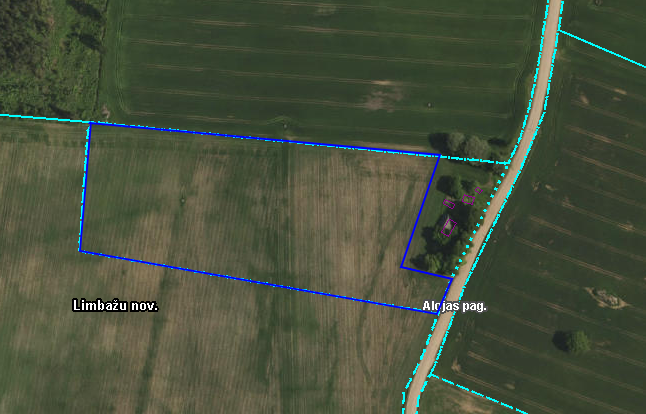 